TENDERFORSupply ofOCTAGONAL STREET LIGHT POLEin BIT MESRA, Ranchi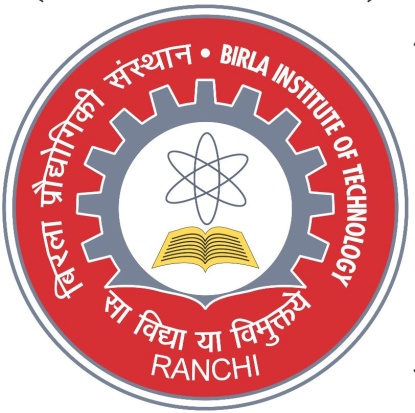 Tender No.:  IC/000245/Tender date: 09.02.2023Last Date of submission: 27.02.2023Birla Institute of Technology, Mesra, Ranchi Birla Institute of Technology, Mesra, Ranchi invites tender for supply of Octagonal street light pole , as per specifications given in the Annexure attached to the Tender.INSTRUCTIONS TO BIDDERSAll interested vendors are requested to send their sealed quotation for supply of the above item under two bid systems in the following manner:Envelope – I: Technical Bid.Envelope – II: Financial Bid.NOTE: The bid documents are not transferable and the firm’s seal and signature of the authorized official must appear on all papers and envelopes submitted.Both the envelops should be sealed, signed, marked and kept in a bigger envelop superscribed with the Tender Reference No. and Tender notice detail as appended hereunder.The EMD of the unsuccessful bidder’s will be refunded only after finalization of the tendering process. No interest will be payable on the earnest money. lf any bidder withdraws his bid at any point of time during the tendering process, the EMD of the bidder concerned will stand forfeited. BIT Mesra reserves the right to cancel the tender at any time/ stage or relax/amend/withdraw any of the terms and conditions contained in the Tender Document without assigning any reason thereof. Any inquiry after submission of the bid shall not be entertained. Before submission of the bid, enquiry can be made over through email at ar.purchase1@bitmesra.ac.in. In case of withdrawal of bids, the EMD of the bidder concerned will stand forfeited.Terms & conditionsRepresentation:  Indian agent can represent different suppliers if the agent is duly authorized by the Principal Company.Instructions to the OEM: Either the Indian Agent on behalf of the Principal/OEM or Principal/OEM can bid but both cannot bid simultaneously for the same item/product in the same tender.Single Order: A single order will be processed for entire configuration.Support: The supplier of the instrument must confirm after warranty the bidder must provide the necessary after sales support for smooth operation of the system for 5year or more.Delivery date etc.: Time taken for delivery, installation and commissioning should be separately specified.Bid Submission: The bids can be sent to us by Hand/ Speed post/ Courier so as to reach the marked address by due date and time. Late bids will not be accepted. The price bids of only those firms will only be opened who are found to be technically qualified after evaluation. The Institute reserves the right to cancel/reject any or all bids without assigning any reason thereof.Bid document: The vendor should read the Tender documents carefully before quoting. It shall be deemed that the vendor has gone through the documents carefully and has understood its implication. Any lack of information shall not relieve the bidder of its responsibility to fulfill its obligations under the Bid.Price:  Prices quoted should be on F.O.R., BIT Mesra, Ranchi on Door Delivery basis.Technical bid: The technical bid should accompany full technical literature, pamphlets, leaflets of the technical features of the offered equipment must be submitted for proper evaluation.Dealers: Dealership certificate/ authorization certificate from OEM if the bidder is a dealer.Validity of Quotation: Quotations should be valid at least for 90 days.Declaration: The bidder should attach a self-declaration stating that he is not debarred/ blacklisted or banned from any University/ Central Government / PSU / State Govt of India / any other Govt. agencies or any Institute of National / International importance.GST etc: Copy of up-to-date GST clearance certificate & sales tax registration certificate indicating also the GSTIN number of the Firm will have to accompany the quotations. Copy of PAN must be submitted of Firm / Company along with the Technical Bid. Bank Details: Banker’s details of quoting Firm/ Vendor should be clearly mentioned as attached Delivery: Unless otherwise stated, delivery of goods at BIT, Mesra, will have to be executed within Eight (8) weeks from the date of issue of the Purchase Order. All aspects of safe delivery shall be the exclusive responsibility of the OEM / Bidder.Conditional tenders: Conditional tenders shall not be accepted.Late and delayed Tenders: Late and delayed tender will not be considered. In case any unscheduled holiday occurs on prescribed closing/opening date the next working day shall be the prescribed date of closing/opening.Rejection of Tender: The tenders are liable to be rejected if the conditions mentioned in the tender documents are not complied with. The tender should be complete in all respects and duly signed wherever required. Incomplete and unsigned offer will not be accepted.Liquidated Damage: If a firm accepts an order and fails to execute the order in full as per the terms and conditions stipulated therein, it will be open to this Institute to recover liquidated damages from the firm at the rate of 0.5% to 1% per week of the order value subject to a maximum of 10% of the order value. It will also be open to this Institute alternatively, to arrange procurement of the required stores from any other source at the risk and expense of the firm, which accepted the order but failed to execute the order according to stipulated agreed upon. Payment Terms: - 100% payment will be released after receiving of stores in good order and condition and successful  commissioning duly certified by the concern authority.Termination for default: Default is said to have occurred: -(a) If the supplier fails to deliver any or all of the services within the time period(s) specified in the purchase order or any extension thereof granted by BIT, Mesra.If the supplier fails to perform any other obligation(s) stated in the Purchase Order.If the vendor, in either of the above circumstances, does not take remedial steps within a period of 30 days after receipt of the default notice from BIT Mesra (or takes longer period in-spite of what BIT Mesra may authorize in writing). BIT Mesra may terminate the contract / purchase order in completely or in part. In addition to above, BIT Mesra may at its discretion also take the following actions: BIT Mesra may procure, upon such terms and in such manner, as it deems appropriate, goods similar to the undelivered items/products and the defaulting supplier shall be liable to compensate BIT Mesra for any extra expenditure involved towards goods and services to complete the scope of.Acceptance and rejection of bids: The Institute may accept or reject any or all the bids in part of in full without assigning any reason and doesn’t bind himself to accept the lower bid, without thereby incurring any liability to the affected Bidder or bidders. The institute at its discretion may change the quantity / upgrade the criteria / drop any item or thereof at any time before placing the Purchase Order.Manual: One set of detailed drawings and  design should be provided . Blacklisting of Supplier: Furnishing of wrong/ambiguous information in the compliance statement may lead to rejection of bid and further black listing of the bidder, if prima-facie it appears that the information in the compliance statement was given with a malafied/ fraudulent intent.Clarification of Bids: Clarifications may be sought by the Evaluation committee of the Institute during the Process of Technical Evaluation. The request for the clarification and the response shall be in writing. There shall be no change in prices or substance of the bid shall be sought, offered or permitted. The Purchaser will examine the bids to determine whether they are complete, whether any computational errors have been made, whether required sureties have been furnished, whether the documents have been properly signed, and whether the bids are generally in order. Waivers: The Institute may waive off any minor informality non-conformity or irregularity in a bid which does not constitute a material deviation, provided such a waiver does not prejudice or affect the relative ranking of any Bidder.Bid responsiveness: A responsive bid is one in which the bid is substantively responsible i.e. the bid which conforms to all the terms and conditions of the bidding documents without material deviations. Deviations from or objections or reservations to critical provisions such as those concerning Performance Security, Warranty, Force Majeure, Limitation of liability, Applicable law, and Taxes & Duties will be deemed to be a material deviation. The Purchaser's determination of a bid's responsiveness is to be based on the contents of the bid itself without recourse to extrinsic evidence.No Canvassing: Any effort by a Bidder to influence the Purchaser in its decisions on bid evaluation, bid comparison or contract award may result in rejection of the Bidder's bid.Rejection of Bid: If a bid is not substantially responsive, it will be rejected by the Purchaser and may not subsequently be made responsive by the Bidder by correction of the non-conformity.Patent Rights: The Supplier shall indemnify the Institute against all third-party claims of trademark, industrial design right or infringement of Patent arising from the use of Goods or any part thereof in India.Insurance: For delivery of goods at site, the insurance shall be obtained by the Supplier in an amount equal to 110% of the value of the goods from "warehouse to warehouse" (final destinations) on "All Risks" basis including War Risks and Strikes.Tax liabilities: Suppliers shall be entirely responsible for all duties, taxes, license fees, octroi, road permits, etc., incurred until delivery of the Goods to the Purchaser as per the Purchase order. Termination for Insolvency: The Purchaser may at any time terminate the P.O by giving written notice to the Supplier, if the Supplier becomes bankrupt or otherwise insolvent. In such event, termination will be without compensation to the Supplier, provided that such termination will not prejudice or affect any right of action or remedy which has accrued or will accrue thereafter to the Purchaser.Price bid Bid Price: The Bid Price should be enclosed in a sealed envelope and properly marked. The Bidder shall indicate on the appropriate price bid, the unit prices and total bid prices of the goods it proposes to supply under the contract.Bid Currencies: Prices should be quoted in Indian Rupees for offers received for supply within India.Vendor should mention of packing, forwarding, freight, insurance charges, taxes etc. such offer shall be rejected as incomplete.The price quoted shall remain fixed during the contract period and shall not vary on any account.Arithmetical errors: The arithmetical errors will be rectified as follows. If there is a discrepancy between the unit price and the total price that is obtained by multiplying the unit price and quantity, the unit price shall prevail and the total price shall be corrected. If there is a discrepancy between the figures and words. The amount in words will prevail. If the supplier does not accept the correction of errors, its bid will be rejected.  Prices indicated on the price-bid should be mentioned in the following manner: For Goods manufactured within IndiaThe price of the goods should be quoted Ex –works.GST and other taxes etc. which will be payable on the goods if the contract is awarded. The details should be mentioned separately.The charges for inland transportation, insurance and other local services required for delivering the goods at the desired destination as specified in the price bid.Annexure- I.Proforma for Performance Statement (last three years)Annexure IITechnical SpecificationsOctagonal Street Light Pole should have following SpecificationsTender Reference No.IC/000245Last Date and Time for receipt of Tender27.02.2023 at 1500 HrsAddress for CommunicationAs stated below in the Instructions to the bidders.Contact Telephone Numbers (For Technical specification/clarification)Dr. S Shiva Kumar Prof. I/c Energy Management Email Id: shivkumar.ee@bitmesra.acMob:7296031831For Technical Details ContactMr. Manisha Khanna Mob: 7762054177EMD Cost (in form of DD) in favour of“ Birla Institute of Technology” payable at RanchiRs. 65,000/-Sr. No.CriteriaComply(Yes/No)Page number in support of compliance.Deviations (if any) should be mention clearly and details thereof should be indicated.The supplier must have sold at least  OCTAGONAL STREET LIGHT POLEwithin India in last 5 (five) years. The supplier should provide list of Supply in India with all contact details and model details so that BIT, Mesra can approach contact person for any feedback. Specification claimed must be supported by printed literature of the company.Supplier must have proven capability and trained expert manpower to troubleshoot equipment both in the hardware and application part.Bidders shall invariably furnish documentary evidence (client’s certificate) in support of the satisfactory operation of the equipment.Suitable and essential tool kit is to be supplied with the equipment for the required maintenance.Any accessories that must be needed for operation of the equipment, but not mentioned in this specification shall also be quoted by the vendor.Manufacturer must be Test certified. Please enclose CertificateBidder if not the manufacturer, must provide Manufacturer’s Tender Specific authorization that the bidder is authorized sales & service provider.Sr.NoName of the Buyer (With full address)Order No. and dateFull description of the Item and valuePO ValueDeliveryDetailsDeliveryDetailsDelay reason(if any)Attach         satisfactory performance certificate (from the buyer)Contact Persons Details and contact No.As per P.OSupply dateSl. No1. Specifications:HOT DIP GALVANIZED OCTAGANAL POLESupply of GI Octagonal pole of 5.5 Mtr. height, Top – 70mm dia, Bottom – 125mm dia and 3mm thickness sheet. Base plate of minimum dimension 200mm X 200mm X 12 mm, , Foundation bolts L-type M20x700mm long (threaded part galvanized & amp; remaining part in red oxide finish (4 nos with 3 nos.of nuts and washers in each), single arm bracket for mounting the light fittings, on GI strip four Nos. Size.100 x 20 x 3mm copper Bar with suitable epoxy electrical insulator is required for cable termination. For each copper bar’s 2 nos. holes required with galvanized nut bolt of size M-8 x30MM with flat &amp; spring.washer. Provision for MCB fixing inside pole require, Common templates minimum 1 for each 15 poles.Detail specifications of Galvanized Octagonal poles.Design : The Octagonal Poles shall be designed to withstand the maximum wind speed as per IS 875. The top loading i.e. area and the weight of fixtures are to be considered to calculate maximum deflection of the pole and the same shall meet the requirement of BS: 5649 Part VI 1982.Pole Shaft : The pole shaft shall be made from sheet steel confirming to BSEN 10025. The pole shaft shall.have octagonal cross section and shall be continuously tapered  with single longitudinal welding. There shall not be any circumferential welding. The welding of pole shaft shall be done by Submerged Arc Welding (SAW) process.All octagonal pole shafts shall be provided with the rigid flange plate of suitable thickness(as per IS 2062) with provision for fixing 4 foundation bolts. This base plate shall be fillet welded to the pole shaft at two locations i.e. from inside and outside.Door opening : The octagonal Poles shall have door of approximate 500 mm length at the elevation of 750 mm from the Base plate. The door shall be vandal resistance and shall be weather proof to ensure safety of inside connections. The door shall be flush with the exterior surface and shall have suitable locking arrangement. There shall also be suitable arrangement for the purpose of earthing. The pole shall be adequately strengthened at the location of the door to compensate for the loss in section..Material Octagonal Poles HT Steel Conforming to grade S355JO. Base Plate Fe 410 conforming to IS 226 /IS 2062 Foundation Bolts EN.8 grade.Pole sections : The Octagonal Poles shall be in single section. There shall not be any circumferential weld joint.Galvanization The poles shall be hot dip galvanized as per relevant Indian standards with Average coating thickness of minimum 70 micron. The galvanizing shall be done in single dipping. (Test certificate required)Fixing Type the Octagonal Poles shall be suitable for bolting on a foundation with a set of Four foundation bolts for greater rigidity.Bracket for fixing luminaire The brackets shall be made of specified size NB G.I heavy duty pipe with minimum 1000 mm long, bent at an angle of 120 degree, with necessary holding brackets, hold fasts etc.In Addition to the above specifications:1. Length of the pole = 5500 mm2. Provision for MCB fixing inside the pole is required.3. 4 Nos. size 100 x 20 x3 mm copper bars with epoxy electrical insulator are required for Cable termination inside the pole.4. For each copper bar 2 Nos holes are required with galvanized nut bolt size m 8 x 30 mm With flat and spring washer.5. Before manufacturing, a sample is required.6. Submit the drawing along with technical details at the time of bid submission.7. Submit 2-3 references where you have delivered the same items during the last 5 years.8. Any changes in the specifications, may be communicated to:Mr. Manish KhannaMob: 7762054177Note:- 1) Pole drawing along with details of baseplate , foundation bolts and foundation details (RCC) shall be submitted along with offer.Quantity300 Nos.